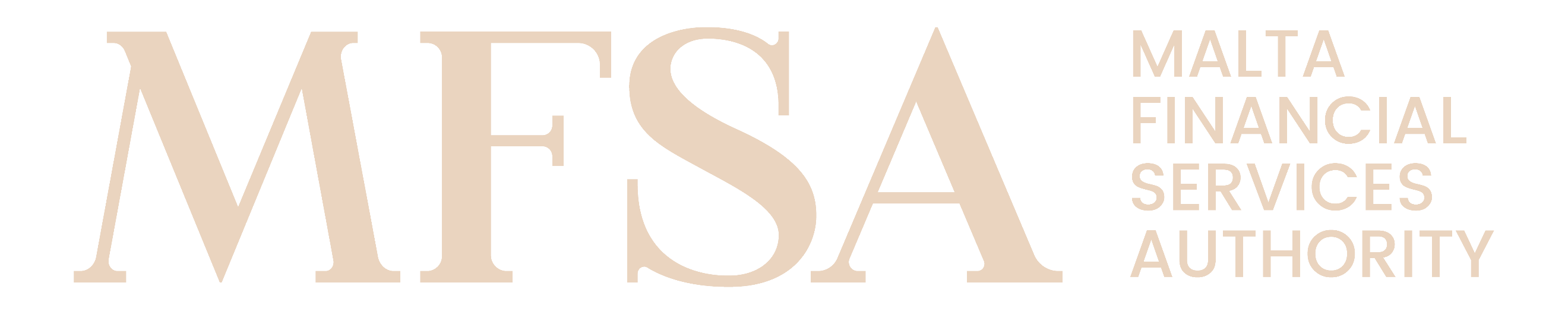 MALTA FINANCIAL SERVICES AUTHORITYAuthorisation FormsForm AA42: Application for the Incorporation of CellsHigh Level GuidelinesGeneralThis form, Form AA42: Application for the Incorporation of Cells (‘Application’), shall be duly filled in by the persons wishing to obtain authorisation under Article 8 of the Companies Act (Cell Companies Carrying on Business of Insurance) Regulations.   In this respect, the Applicant shall to the best of its knowledge, provide information, which is truthful, accurate and complete. The Applicant shall notify the MFSA immediately if the information provided changes in any respect either prior to or subsequent to authorisation. The Applicant shall note that it is a criminal offence, under Article 67 of the Insurance Business Act (Chapter 403 of the Laws of Malta) (“the Act”), to furnish information or to make a statement which one knows to be inaccurate, false or misleading in any material respect, or to recklessly furnish information or to make a statement which is inaccurate, false or misleading in any material respect, pursuant to any of the provisions of this Act or of any Regulations made or of any Rules issued thereunder, or any condition, obligation, requirement, directive or order made or given as aforesaid.The Applicant is required to make reference, and where applicable comply with, the Act, the Regulations made, or Rules issued thereunder during the completion of the Application. The Applicant shall also refer to the respective National and/or European Regulatory Frameworks or other binding regulation as may be applicable.The Applicant shall not tamper with, or modify in any manner, this Application or its respective Annexes. Should it transpire that the documents were tampered with, or modified in any manner, the Authority shall consider the Application to be invalid. Any potential improvements should be communicated to the MFSA for consideration.The Authority may at its sole discretion request from the Applicant further information/ documentation.Proposed AuthorisationIndicate the intended type of authorisation the Applicant is proposing to obtain:DefinitionsFor the purposes of this Application, the definitions identified below should be read in conjunction with the provisions of the Act and other respective national or European regulatory frameworks or other binding regulation as may be applicable.In the event that any of the definitions contained hereunder conflict with a definition under the Act, the definitions set out in the Act or in any other such law shall prevail, unless otherwise specified herein.Instructions The Applicant is required to complete all the respective sections under all the three parts of the Application, as follows:Part 1 – Applicant DetailsPart 2 – Activity & Method of OperationsPart 3 – Declaration FormApplicants are to note that further instructions in relation to the Application may be found on the Guidelines to the Authorisation Forms (link). It is noted that the Application should reflect the Applicant’s structure and method of operations at time of authorisation.Following submission of the Application via the LH Portal, the Declaration Form (Part 3 of this Application) should be printed and sent, originally signed, to the Authority. In the printed Declaration Form, the Applicant is reminded to enter the Application ID, which is provided automatically through the LH Portal upon on-line submission of the Application. It is to be noted that only this Declaration Form should be sent physically to the Authority. Further instructions can be found in the Declaration Form itself.In order for the Application to be considered complete, the Applicant is required to have submitted, along with a duly filled Application, all the required documentation as identified within this Application.Kindly note that this application is to be completed and signed by the Protected/Incorporated Cell Company. However, the details provided in this application should pertain to the cell as the Applicant.Privacy NoticeThe MFSA ensures that any processing of personal data is conducted in accordance with Regulation (EU) 2016/679 (General Data Protection Regulation), the Data Protection Act (Chapter 586 of the Laws of Malta) and any other relevant European Union and national law. For further details, you may refer to the MFSA Privacy Notice available on the MFSA webpage https://www.mfsa.mt/privacy-notice/. DisclaimerIt is noted that the submission of this Application and/or its determination of ‘completeness’ shall not be construed as a granting of Authorisation by the MFSA. Furthermore, the Applicant is referred to Article 4(A) of the MFSA Act, wherein the granting of an Authorisation is a concession and a revocable privilege, and no holder thereof shall be deemed to have acquired any vested rights therein or thereunder.Applicant DetailsApplicant DetailsApplicant DetailsApplicant DetailsApplicant DetailsApplicant DetailsApplicant Person TypeApplicant Person TypeApplicant Person TypeApplicant Person TypeApplicant Person TypePerson Type Identification of Protected / Incorporated Cell Company within whom the Cell shall be structuredIdentification of Protected / Incorporated Cell Company within whom the Cell shall be structuredIdentification of Protected / Incorporated Cell Company within whom the Cell shall be structuredIdentification of Protected / Incorporated Cell Company within whom the Cell shall be structuredIdentification of Protected / Incorporated Cell Company within whom the Cell shall be structuredName of Protected / Incorporated Cell CompanyMFSA Authorisation NumberApplicant – General and Identification Details	Applicant – General and Identification Details	Applicant – General and Identification Details	Applicant – General and Identification Details	Applicant – General and Identification Details	IdentificationIdentificationIdentificationIdentificationIdentificationProposed Name of the ApplicantProtected/Incorporate Cell Company RepresentativeProtected/Incorporate Cell Company RepresentativeProtected/Incorporate Cell Company RepresentativeProtected/Incorporate Cell Company RepresentativeProtected/Incorporate Cell Company RepresentativePositionTitleNameSurnameRepresentative’s Business Email AddressRepresentative’s Business Direct NumberInsurance Manger Representative This section is to be completed only if the Protected/Incorporated Cell Company is managedInsurance Manger Representative This section is to be completed only if the Protected/Incorporated Cell Company is managedInsurance Manger Representative This section is to be completed only if the Protected/Incorporated Cell Company is managedInsurance Manger Representative This section is to be completed only if the Protected/Incorporated Cell Company is managedInsurance Manger Representative This section is to be completed only if the Protected/Incorporated Cell Company is managedRepresentative Entity Name:PositionIf ‘Other’: Specify PositionTitleNameSurnameRepresentative’s Business Email AddressRepresentative’s Business Direct NumberApplicant Structure and Regulatory History    Applicant Structure and Regulatory History    Applicant Structure and Regulatory History    Applicant Structure and Regulatory History    Applicant Structure and Regulatory History    Applicant Structure and Regulatory History    Constitutional DocumentationConstitutional DocumentationConstitutional DocumentationConstitutional DocumentationConstitutional DocumentationAttachment | Constitutional DocumentProvide an updated draft copy of the Constitutional Document of the Protected/Incorporated Cell Company containing the necessary updated to reflect the inclusion of the Applicant. Attachment | Constitutional DocumentProvide an updated draft copy of the Constitutional Document of the Protected/Incorporated Cell Company containing the necessary updated to reflect the inclusion of the Applicant. Attachment | Constitutional DocumentProvide an updated draft copy of the Constitutional Document of the Protected/Incorporated Cell Company containing the necessary updated to reflect the inclusion of the Applicant. Attachment | Constitutional DocumentProvide an updated draft copy of the Constitutional Document of the Protected/Incorporated Cell Company containing the necessary updated to reflect the inclusion of the Applicant. Attachment | Constitutional DocumentProvide an updated draft copy of the Constitutional Document of the Protected/Incorporated Cell Company containing the necessary updated to reflect the inclusion of the Applicant. Shareholding StructureShareholding StructureShareholding StructureShareholding StructureShareholding StructurePublicly Traded and Listed ShareholdingThis sub-section is only applicable where the Applicant has any of its Shareholding publicly listed and traded on a trading venue locally and/or abroad. Publicly Traded and Listed ShareholdingThis sub-section is only applicable where the Applicant has any of its Shareholding publicly listed and traded on a trading venue locally and/or abroad. Publicly Traded and Listed ShareholdingThis sub-section is only applicable where the Applicant has any of its Shareholding publicly listed and traded on a trading venue locally and/or abroad. Publicly Traded and Listed ShareholdingThis sub-section is only applicable where the Applicant has any of its Shareholding publicly listed and traded on a trading venue locally and/or abroad. Publicly Traded and Listed ShareholdingThis sub-section is only applicable where the Applicant has any of its Shareholding publicly listed and traded on a trading venue locally and/or abroad. Is any of the Applicant's Shareholding publicly listed and traded on one or more trading venues?Is any of the Applicant's Shareholding publicly listed and traded on one or more trading venues?Is any of the Applicant's Shareholding publicly listed and traded on one or more trading venues?Is any of the Applicant's Shareholding publicly listed and traded on one or more trading venues?If ‘Yes’: Indicate the Trading Venue/s where the Applicants Shareholding is publicly listed and traded.If ‘Yes’: Indicate the Trading Venue/s where the Applicants Shareholding is publicly listed and traded.If ‘Yes’: Indicate the Trading Venue/s where the Applicants Shareholding is publicly listed and traded.If ‘No’: Does the Applicant intend to publicly offer and/or list and trade its Shareholding in the future?If ‘No’: Does the Applicant intend to publicly offer and/or list and trade its Shareholding in the future?If ‘No’: Does the Applicant intend to publicly offer and/or list and trade its Shareholding in the future?If ‘No’: Does the Applicant intend to publicly offer and/or list and trade its Shareholding in the future?Qualifying Shareholders Identification Provide details on the Applicant’s Qualifying Shareholders, within the respective section applicable to either Natural Persons or Legal PersonsQualifying Shareholders Identification Provide details on the Applicant’s Qualifying Shareholders, within the respective section applicable to either Natural Persons or Legal PersonsQualifying Shareholders Identification Provide details on the Applicant’s Qualifying Shareholders, within the respective section applicable to either Natural Persons or Legal PersonsQualifying Shareholders Identification Provide details on the Applicant’s Qualifying Shareholders, within the respective section applicable to either Natural Persons or Legal PersonsQualifying Shareholders Identification Provide details on the Applicant’s Qualifying Shareholders, within the respective section applicable to either Natural Persons or Legal PersonsQualifying Shareholders - Natural PersonsQualifying Shareholders - Natural PersonsQualifying Shareholders - Natural PersonsQualifying Shareholders - Natural PersonsQualifying Shareholders - Natural Persons(Add multiple as applicable)(Add multiple as applicable)(Add multiple as applicable)(Add multiple as applicable)(Add multiple as applicable)Qualifying Shareholders – Legal PersonsQualifying Shareholders – Legal PersonsQualifying Shareholders – Legal PersonsQualifying Shareholders – Legal PersonsQualifying Shareholders – Legal Persons(Add multiple as applicable)(Add multiple as applicable)(Add multiple as applicable)(Add multiple as applicable)(Add multiple as applicable)Shareholders – Persons having an aggregate holding or control between 9% and 9.99%Provide details on the Applicant’s Shareholder/s which have an aggregate holding or control between 9% and 9.99%, within the respective section applicable to either Natural Persons or Legal Persons.Shareholders – Persons having an aggregate holding or control between 9% and 9.99%Provide details on the Applicant’s Shareholder/s which have an aggregate holding or control between 9% and 9.99%, within the respective section applicable to either Natural Persons or Legal Persons.Shareholders – Persons having an aggregate holding or control between 9% and 9.99%Provide details on the Applicant’s Shareholder/s which have an aggregate holding or control between 9% and 9.99%, within the respective section applicable to either Natural Persons or Legal Persons.Shareholders – Persons having an aggregate holding or control between 9% and 9.99%Provide details on the Applicant’s Shareholder/s which have an aggregate holding or control between 9% and 9.99%, within the respective section applicable to either Natural Persons or Legal Persons.Shareholders – Persons having an aggregate holding or control between 9% and 9.99%Provide details on the Applicant’s Shareholder/s which have an aggregate holding or control between 9% and 9.99%, within the respective section applicable to either Natural Persons or Legal Persons.Does the Applicant have Shareholders having an aggregate percentage holding and/or control in the Applicant amounting to between 9% and 9.99%?Does the Applicant have Shareholders having an aggregate percentage holding and/or control in the Applicant amounting to between 9% and 9.99%?Does the Applicant have Shareholders having an aggregate percentage holding and/or control in the Applicant amounting to between 9% and 9.99%?Does the Applicant have Shareholders having an aggregate percentage holding and/or control in the Applicant amounting to between 9% and 9.99%?Shareholders – Natural PersonsShareholders – Natural PersonsShareholders – Natural PersonsShareholders – Natural PersonsShareholders – Natural Persons(Add multiple as applicable)(Add multiple as applicable)(Add multiple as applicable)(Add multiple as applicable)(Add multiple as applicable)Shareholders – Legal PersonsShareholders – Legal PersonsShareholders – Legal PersonsShareholders – Legal PersonsShareholders – Legal Persons(Add multiple as applicable)(Add multiple as applicable)(Add multiple as applicable)(Add multiple as applicable)(Add multiple as applicable)Other ControllersOther ControllersOther ControllersOther ControllersOther ControllersDoes the Applicant have (i) persons who can exercise control through means other than having a qualifying shareholding; (ii) persons falling within the definition of ‘Close Links’; and/or (iii) persons falling within the definition of ‘Acting in Concert’?Does the Applicant have (i) persons who can exercise control through means other than having a qualifying shareholding; (ii) persons falling within the definition of ‘Close Links’; and/or (iii) persons falling within the definition of ‘Acting in Concert’?Does the Applicant have (i) persons who can exercise control through means other than having a qualifying shareholding; (ii) persons falling within the definition of ‘Close Links’; and/or (iii) persons falling within the definition of ‘Acting in Concert’?Does the Applicant have (i) persons who can exercise control through means other than having a qualifying shareholding; (ii) persons falling within the definition of ‘Close Links’; and/or (iii) persons falling within the definition of ‘Acting in Concert’?Other Controllers – Natural PersonsOther Controllers – Natural PersonsOther Controllers – Natural PersonsOther Controllers – Natural PersonsOther Controllers – Natural Persons(Add multiple as applicable)(Add multiple as applicable)(Add multiple as applicable)(Add multiple as applicable)(Add multiple as applicable)Other Controllers – Legal PersonsOther Controllers – Legal PersonsOther Controllers – Legal PersonsOther Controllers – Legal PersonsOther Controllers – Legal Persons(Add multiple as applicable)(Add multiple as applicable)(Add multiple as applicable)(Add multiple as applicable)(Add multiple as applicable)Regulatory HistoryNote - For the purposes of this Section, Authorisation as Type of Regulatory History shall mean: “any type of official recognition (such as Licensing, Registration, Recognition, etc) by a Regulatory Body”. (An indicative list of Regulatory Bodies is provided).Regulatory HistoryNote - For the purposes of this Section, Authorisation as Type of Regulatory History shall mean: “any type of official recognition (such as Licensing, Registration, Recognition, etc) by a Regulatory Body”. (An indicative list of Regulatory Bodies is provided).Regulatory HistoryNote - For the purposes of this Section, Authorisation as Type of Regulatory History shall mean: “any type of official recognition (such as Licensing, Registration, Recognition, etc) by a Regulatory Body”. (An indicative list of Regulatory Bodies is provided).Regulatory HistoryNote - For the purposes of this Section, Authorisation as Type of Regulatory History shall mean: “any type of official recognition (such as Licensing, Registration, Recognition, etc) by a Regulatory Body”. (An indicative list of Regulatory Bodies is provided).Regulatory HistoryNote - For the purposes of this Section, Authorisation as Type of Regulatory History shall mean: “any type of official recognition (such as Licensing, Registration, Recognition, etc) by a Regulatory Body”. (An indicative list of Regulatory Bodies is provided).Applicant Regulatory HistoryThis sub-section relates to Applications submitted to, and/or Authorisations held with, the MFSA and/or any other Regulatory Authority by the ApplicantApplicant Regulatory HistoryThis sub-section relates to Applications submitted to, and/or Authorisations held with, the MFSA and/or any other Regulatory Authority by the ApplicantApplicant Regulatory HistoryThis sub-section relates to Applications submitted to, and/or Authorisations held with, the MFSA and/or any other Regulatory Authority by the ApplicantApplicant Regulatory HistoryThis sub-section relates to Applications submitted to, and/or Authorisations held with, the MFSA and/or any other Regulatory Authority by the ApplicantApplicant Regulatory HistoryThis sub-section relates to Applications submitted to, and/or Authorisations held with, the MFSA and/or any other Regulatory Authority by the ApplicantDoes the Applicant hold an authorisation or did the Applicant ever apply to be authorised by the MFSA or any other Regulatory Authority for any activity, perhaps under a different person type or name?Does the Applicant hold an authorisation or did the Applicant ever apply to be authorised by the MFSA or any other Regulatory Authority for any activity, perhaps under a different person type or name?Does the Applicant hold an authorisation or did the Applicant ever apply to be authorised by the MFSA or any other Regulatory Authority for any activity, perhaps under a different person type or name?Does the Applicant hold an authorisation or did the Applicant ever apply to be authorised by the MFSA or any other Regulatory Authority for any activity, perhaps under a different person type or name?Associations to Other Entities which submitted Applications, and/or hold Authorisations with, the MFSA and/or any other Regulatory AuthorityAssociations to Other Entities which submitted Applications, and/or hold Authorisations with, the MFSA and/or any other Regulatory AuthorityAssociations to Other Entities which submitted Applications, and/or hold Authorisations with, the MFSA and/or any other Regulatory AuthorityAssociations to Other Entities which submitted Applications, and/or hold Authorisations with, the MFSA and/or any other Regulatory AuthorityAssociations to Other Entities which submitted Applications, and/or hold Authorisations with, the MFSA and/or any other Regulatory AuthorityDoes the Applicant have any association with any other entity within its Group of companies, except for its Qualifying Shareholding, that is authorised, or has ever applied to be authorised, by the MFSA or any other Regulatory Authority for any activity?Does the Applicant have any association with any other entity within its Group of companies, except for its Qualifying Shareholding, that is authorised, or has ever applied to be authorised, by the MFSA or any other Regulatory Authority for any activity?Does the Applicant have any association with any other entity within its Group of companies, except for its Qualifying Shareholding, that is authorised, or has ever applied to be authorised, by the MFSA or any other Regulatory Authority for any activity?Does the Applicant have any association with any other entity within its Group of companies, except for its Qualifying Shareholding, that is authorised, or has ever applied to be authorised, by the MFSA or any other Regulatory Authority for any activity?Significant Events & Integrity ConfirmationsSignificant Events & Integrity ConfirmationsSignificant Events & Integrity ConfirmationsSignificant Events & Integrity ConfirmationsSignificant Events & Integrity ConfirmationsHas the Applicant, cell owner or cell user ever:Has the Applicant, cell owner or cell user ever:Has the Applicant, cell owner or cell user ever:Has the Applicant, cell owner or cell user ever:Has the Applicant, cell owner or cell user ever:Case Abeen investigated, in the process of being investigated or is aware of investigations that will be initiated at some point in time by any Authority, regulatory, judicial or professional body whether in Malta or abroad?(This includes Court Orders and excluding investigations conducted in the course of normal monitoring and surveillance procedures which had no adverse findings)been investigated, in the process of being investigated or is aware of investigations that will be initiated at some point in time by any Authority, regulatory, judicial or professional body whether in Malta or abroad?(This includes Court Orders and excluding investigations conducted in the course of normal monitoring and surveillance procedures which had no adverse findings)been investigated, in the process of being investigated or is aware of investigations that will be initiated at some point in time by any Authority, regulatory, judicial or professional body whether in Malta or abroad?(This includes Court Orders and excluding investigations conducted in the course of normal monitoring and surveillance procedures which had no adverse findings)Case Bbeen subject to criticism, censures, disciplinary actions, suspension, expulsion or administrative breaches by any Authority, regulatory, judiciary or professional body whether in Malta or abroad?been subject to criticism, censures, disciplinary actions, suspension, expulsion or administrative breaches by any Authority, regulatory, judiciary or professional body whether in Malta or abroad?been subject to criticism, censures, disciplinary actions, suspension, expulsion or administrative breaches by any Authority, regulatory, judiciary or professional body whether in Malta or abroad?Case Cbeen subject to any other formal complaints made against it by its clients or former clients which have been resolved in favour of the complainant by a non-judicial third party?been subject to any other formal complaints made against it by its clients or former clients which have been resolved in favour of the complainant by a non-judicial third party?been subject to any other formal complaints made against it by its clients or former clients which have been resolved in favour of the complainant by a non-judicial third party?Case Dbeen subject to any criminal conviction or civil penalty:in respect of carrying out any authorised/ unauthorised regulated activity (if applicable);in respect of any natural person in the process of application; and/orin respect of any legal person in the process of application?been subject to any criminal conviction or civil penalty:in respect of carrying out any authorised/ unauthorised regulated activity (if applicable);in respect of any natural person in the process of application; and/orin respect of any legal person in the process of application?been subject to any criminal conviction or civil penalty:in respect of carrying out any authorised/ unauthorised regulated activity (if applicable);in respect of any natural person in the process of application; and/orin respect of any legal person in the process of application?Case Ehave any books and records requisitioned or seized by any court, Authority, regulatory, judicial or professional body whether in Malta or abroad?have any books and records requisitioned or seized by any court, Authority, regulatory, judicial or professional body whether in Malta or abroad?have any books and records requisitioned or seized by any court, Authority, regulatory, judicial or professional body whether in Malta or abroad?Case Fbeen subject to any unsatisfied judgments or awards outstanding?been subject to any unsatisfied judgments or awards outstanding?been subject to any unsatisfied judgments or awards outstanding?Case Gbeen assessed as not of going concern or subject to a declaration of a moratorium of any indebtedness, to a restructuring or reorganisation process affecting its creditors, including measures involving the possibility of a suspension of payments, suspension of enforcement measures or reduction of claims, to a dissolution, to winding-up proceedings, or to administration or other insolvency or similar proceedings?been assessed as not of going concern or subject to a declaration of a moratorium of any indebtedness, to a restructuring or reorganisation process affecting its creditors, including measures involving the possibility of a suspension of payments, suspension of enforcement measures or reduction of claims, to a dissolution, to winding-up proceedings, or to administration or other insolvency or similar proceedings?been assessed as not of going concern or subject to a declaration of a moratorium of any indebtedness, to a restructuring or reorganisation process affecting its creditors, including measures involving the possibility of a suspension of payments, suspension of enforcement measures or reduction of claims, to a dissolution, to winding-up proceedings, or to administration or other insolvency or similar proceedings?Case Hhave any out-of-court settlements reached with any other legal or natural person, having regard to the monetary terms of the settlements or/and the circumstances in which they have been reached?have any out-of-court settlements reached with any other legal or natural person, having regard to the monetary terms of the settlements or/and the circumstances in which they have been reached?have any out-of-court settlements reached with any other legal or natural person, having regard to the monetary terms of the settlements or/and the circumstances in which they have been reached?If any of the above apply, provide details and evidence as necessary for each respective caseIf any of the above apply, provide details and evidence as necessary for each respective case(Add multiple as applicable)(Add multiple as applicable)(Add multiple as applicable)Sanctions and Restrictive MeasuresSanctions and Restrictive MeasuresSanctions and Restrictive MeasuresSanctions and Restrictive MeasuresSanctions and Restrictive MeasuresHas the Applicant, or any Natural or Legal Persons with whom it has ties, whether in Malta or abroad, been placed under a list of sanctions or restrictive measures of any nature?Note - not applicable for Natural or Legal Persons who are required to submit a Personal Questionnaire or a Corporate QuestionnaireHas the Applicant, or any Natural or Legal Persons with whom it has ties, whether in Malta or abroad, been placed under a list of sanctions or restrictive measures of any nature?Note - not applicable for Natural or Legal Persons who are required to submit a Personal Questionnaire or a Corporate QuestionnaireHas the Applicant, or any Natural or Legal Persons with whom it has ties, whether in Malta or abroad, been placed under a list of sanctions or restrictive measures of any nature?Note - not applicable for Natural or Legal Persons who are required to submit a Personal Questionnaire or a Corporate QuestionnaireHas the Applicant, or any Natural or Legal Persons with whom it has ties, whether in Malta or abroad, been placed under a list of sanctions or restrictive measures of any nature?Note - not applicable for Natural or Legal Persons who are required to submit a Personal Questionnaire or a Corporate QuestionnaireIf ‘Yes’: Provide the following detail for each respective case:If ‘Yes’: Provide the following detail for each respective case:(Add multiple as applicable)(Add multiple as applicable)(Add multiple as applicable)PART 2Business Model, Strategy and ActivityPART 2Business Model, Strategy and ActivityPART 2Business Model, Strategy and ActivityRationaleRationaleExplain the Applicant’s rationale for this application and the rationale for applying for authorisation in MaltaExplain the Applicant’s rationale for this application and the rationale for applying for authorisation in MaltaExplain the rationale behind the Applicant’s legal structure being used, as applicableExplain the rationale behind the Applicant’s legal structure being used, as applicableBusiness ModelBusiness ModelIndicate the kind of business to be carried outIndicate the kind of business to be carried outProvide a description of the Applicant’s proposed business model and a description of how the scope of this Application aligns with the proposed activitiesProvide a description of the Applicant’s proposed business model and a description of how the scope of this Application aligns with the proposed activitiesProvide a detailed description of the main factors influencing the success of the proposed business model, including any identified competitive advantages, and how the Applicant intends to control the success and/or failure of its business model and remain viable and sustainable for the foreseeable futureProvide a detailed description of the main factors influencing the success of the proposed business model, including any identified competitive advantages, and how the Applicant intends to control the success and/or failure of its business model and remain viable and sustainable for the foreseeable futureIn the case of captive business, provide details of the insurance arrangements (if any) covering the proposed business. If applicable, please also submit the claims history related to the classes being sought of the past 3 years.   In the case of captive business, provide details of the insurance arrangements (if any) covering the proposed business. If applicable, please also submit the claims history related to the classes being sought of the past 3 years.   Proposed ActivityProposed ActivityLegal Analysis and Determination Legal Analysis and Determination Has the Applicant obtained a legal determination that the activities proposed within the business model, as identified above, fall within scope of the definition/s of the activity/ies indicated in the next section?If 'Yes': Attachment | Legal OpinionIf 'No': Explain the methodology by which the Applicant has arrived to this determination.If 'Yes': Attachment | Legal OpinionIf 'No': Explain the methodology by which the Applicant has arrived to this determination.Proposed Financial Service Activity | Long-Term BusinessThis section is only applicable if the Applicant intends to carry on Long-Term Business.Proposed Financial Service Activity | Long-Term BusinessThis section is only applicable if the Applicant intends to carry on Long-Term Business.Indicate the classes of long-term business which the applicant proposes to carry on. Select I for Business of Insurance, R for Business of Reinsurance, and C for Combined BusinessIndicate the classes of long-term business which the applicant proposes to carry on. Select I for Business of Insurance, R for Business of Reinsurance, and C for Combined BusinessProposed Financial Service Activity | General BusinessThis section is only applicable if the Applicant intends to carry on General Business.Proposed Financial Service Activity | General BusinessThis section is only applicable if the Applicant intends to carry on General Business.Indicate the groups of classes of general business which the applicant proposes to carry on. Select I for Business of Insurance, R for Business of Reinsurance, and C for Combined Business.Indicate the groups of classes of general business which the applicant proposes to carry on. Select I for Business of Insurance, R for Business of Reinsurance, and C for Combined Business.Financial Services Activity, Flows, Execution and SettlementNote - This Section requires the Applicant to describe the respective Flows, Execution and Settlement for each Financial Service Activity selected in the previous Section. The Applicant may combine multiple Financial Service Activities in one iteration of the below Repeating Section if the respective Flows, Execution and Settlement of said Financial Service Activities are of the same or similar nature.Financial Services Activity, Flows, Execution and SettlementNote - This Section requires the Applicant to describe the respective Flows, Execution and Settlement for each Financial Service Activity selected in the previous Section. The Applicant may combine multiple Financial Service Activities in one iteration of the below Repeating Section if the respective Flows, Execution and Settlement of said Financial Service Activities are of the same or similar nature.Business StrategyBusiness StrategyBusiness DevelopmentBusiness DevelopmentProvide a detailed overview of the programme of operations and intentions of the Applicant over the first three (3) years of operation taking into consideration the nature, scale and complexity of the Applicant’s anticipated business. This should also include the sources, nature and scale of business envisaged.Provide a detailed overview of the programme of operations and intentions of the Applicant over the first three (3) years of operation taking into consideration the nature, scale and complexity of the Applicant’s anticipated business. This should also include the sources, nature and scale of business envisaged.PART 2GovernancePART 2GovernancePART 2GovernanceManagement BodyManagement BodyManagement Body StructureManagement Body StructurePlease indicate whether the Applicant’s Management Body has the required skills, competence and experience to effectively carry out its function/s in relation to the Applicant’s business.Please indicate whether the Applicant’s Management Body has the required skills, competence and experience to effectively carry out its function/s in relation to the Applicant’s business.CommitteesCommitteesCommittees Reporting to the Management BodyThe responses provided in this sub-section should be in accordance with the established terms of reference of the Applicant’s Committee/s.Committees Reporting to the Management BodyThe responses provided in this sub-section should be in accordance with the established terms of reference of the Applicant’s Committee/s.Does the Applicant intend to establish a cell committee?If ‘No’: Explain how the internal decision making will occur within the ApplicantIf ‘No’: Explain how the internal decision making will occur within the ApplicantIf ‘Yes’: Provide the respective details:If ‘Yes’: Provide the respective details:PART 2ConductPART 2ConductPART 2ConductMarketing StrategyMarketing StrategyProvide a high-level description of the Applicant’s marketing strategyProvide a high-level description of the Applicant’s marketing strategyProvide an overview of how the Applicant will market its services to its proposed market, and explain how the specific market knowledge in relation to such jurisdiction/s has/have been attained.Provide an overview of how the Applicant will market its services to its proposed market, and explain how the specific market knowledge in relation to such jurisdiction/s has/have been attained.Attachment | IPID or IBIP or KIDProvide a copy of the Insurance Product Information Document (‘IPID’) or Insurance-Based Investment Product ('IBIP') Information Document or Key Information Document ('KID'), as applicableAttachment | IPID or IBIP or KIDProvide a copy of the Insurance Product Information Document (‘IPID’) or Insurance-Based Investment Product ('IBIP') Information Document or Key Information Document ('KID'), as applicableClient BaseClient BaseIndicate the intended target market and explain the distribution channel and respective products/services for each client baseIndicate the intended target market and explain the distribution channel and respective products/services for each client baseSource of BusinessSource of Business(Add multiple as applicable)(Add multiple as applicable)With reference to the insurance products offered, will the Protected/Incorporated cell company on behalf of the Applicant be entering into a co-manufacturing agreement with other undertakings or intermediaries?If ‘Yes’: Provide the following details:If ‘Yes’: Provide the following details:(Add multiple as applicable)(Add multiple as applicable)Where the source of business includes intermediaries, provide the following details:Where the source of business includes intermediaries, provide the following details:a description of the procedure which will be used to approve intermediaries as well as the procedure used to ensure that on-going due diligence on the said intermediaries will be carried outa description of the procedure which will be used to approve intermediaries as well as the procedure used to ensure that on-going due diligence on the said intermediaries will be carried outdetails on the authority which the Applicant intends to assign to the intermediariesdetails on the authority which the Applicant intends to assign to the intermediariesa description of the controls/monitoring arrangements to be applied by the Applicant in relation to the activity of the intermediariesa description of the controls/monitoring arrangements to be applied by the Applicant in relation to the activity of the intermediariesdetails in relation to the inducements that will be granted to the intermediaries, the basis of the commission, whether there will be any targets involved and commission levelsdetails in relation to the inducements that will be granted to the intermediaries, the basis of the commission, whether there will be any targets involved and commission levelsAttachment | Binding Authority Agreement/sAttachment | Binding Authority Agreement/sCountries and Geographical AreasCountries and Geographical AreasMaltaMaltaWill the Applicant be writing risks situated in Malta?EEA StatesIt is noted that any details provided in this sub-section will not exonerate the Applicant from the requirements and procedures outlined in the relevant passporting regulations, which would need to be followed if an authorisation is grantedEEA StatesIt is noted that any details provided in this sub-section will not exonerate the Applicant from the requirements and procedures outlined in the relevant passporting regulations, which would need to be followed if an authorisation is grantedDoes the Applicant intend to operate in another EEA state/s following authorisation?If ‘Yes’: Indicate the EEA state/s within which the Applicant intends to provide its activity and the type of authorisation intended to be pursuedIf ‘Yes’: Indicate the EEA state/s within which the Applicant intends to provide its activity and the type of authorisation intended to be pursued(Add multiple as applicable(Add multiple as applicableAttachment | (as applicable)MFSA Annex – AX19 (in relation to Freedom of Services); orMFSA Annex – AX20 (in relation to Freedom of Establishment)With respect to AX20, Applicants are required to submit an annex for each EEA state in which they intend to establish a branch. Furthermore, note that Applicants who decide to operate in another EEA state/s post MFSA Authorisation would be required to submit the respective Passporting Form at the time of intent to the respective Authorisation Team for approval.Attachment | (as applicable)MFSA Annex – AX19 (in relation to Freedom of Services); orMFSA Annex – AX20 (in relation to Freedom of Establishment)With respect to AX20, Applicants are required to submit an annex for each EEA state in which they intend to establish a branch. Furthermore, note that Applicants who decide to operate in another EEA state/s post MFSA Authorisation would be required to submit the respective Passporting Form at the time of intent to the respective Authorisation Team for approval.Third CountriesThird CountriesDoes the Applicant intend to provide his service in a Third Country following authorisation?If ‘Yes’: Indicate (i) the Third Country/ies within which the Applicant intends to provide its activity; (ii) the respective activities to be provided, (iii) whether an authorisation is currently being sought; and (iii) whether a legal determination has been carried out outlining whether these services are in accordance with the laws of the Third CountryIf ‘Yes’: Indicate (i) the Third Country/ies within which the Applicant intends to provide its activity; (ii) the respective activities to be provided, (iii) whether an authorisation is currently being sought; and (iii) whether a legal determination has been carried out outlining whether these services are in accordance with the laws of the Third Country(Add multiple as applicable)(Add multiple as applicable)Online PlatformOnline PlatformDoes the Applicant intend to make use of a website/platform/application to market, source and/or provide the activity?If ‘Yes’: Indicate the purpose of the online platformIf the online platform will be used to ‘carry out an activity’: Provide a detailed outline of how the service will be offered on-line.If the online platform will be used to ‘carry out an activity’: Provide a detailed outline of how the service will be offered on-line.Underwriting activitiesUnderwriting activitiesProvide a description of the underwriting activities of the Applicant including who will be undertaking such activities, reporting lines, authority levels/limits and how such limits are monitoredProvide a description of the underwriting activities of the Applicant including who will be undertaking such activities, reporting lines, authority levels/limits and how such limits are monitoredProvide an outline of the underwriting guidelines and criteria, in particular a summary of the basis of underwriting and claims authority limitsProvide an outline of the underwriting guidelines and criteria, in particular a summary of the basis of underwriting and claims authority limitsExplain the role and objectives of the Applicant’s underwriting function and what processes will be established to achieve those objectivesExplain the role and objectives of the Applicant’s underwriting function and what processes will be established to achieve those objectivesExplain the internal controls that shall be in place over the underwriting processExplain the internal controls that shall be in place over the underwriting processProvide details of who will be responsible for the issuance of policies (for example – head office, delegated to intermediary, etc.)Provide details of who will be responsible for the issuance of policies (for example – head office, delegated to intermediary, etc.)Claims activitiesClaims activitiesIndicate the reporting lines for the claims functionIndicate the reporting lines for the claims functionExplain the internal controls that shall be in place over the claims process as well as the key reports to be prepared and the frequency of reportingExplain the internal controls that shall be in place over the claims process as well as the key reports to be prepared and the frequency of reportingWill the claims services be outsourced?If ‘Yes’, indicate:If ‘Yes’, indicate:Disclosures and Proposed Selling PracticesDisclosures and Proposed Selling PracticesIndicate the manner in which the Applicant will ensure that all the necessary disclosures (including any particular conflict of interest) at point of sales are being communicated.Indicate the manner in which the Applicant will ensure that all the necessary disclosures (including any particular conflict of interest) at point of sales are being communicated.Provide an outline of how the demands and needs test will be carried outProvide an outline of how the demands and needs test will be carried outIf the Applicant intends to carry on long-term business, provide an outline of the policies and procedures in relation to the suitability test and appropriateness testIf the Applicant intends to carry on long-term business, provide an outline of the policies and procedures in relation to the suitability test and appropriateness testPART 2PrudentialPART 2PrudentialPART 2PrudentialPART 2PrudentialInitial CapitalInitial CapitalInitial CapitalIssued Share CapitalSpecify the types and amounts of own funds corresponding to the initial capitalSpecify the types and amounts of own funds corresponding to the initial capitalSpecify the types and amounts of own funds corresponding to the initial capitalAttachment | Own FundsProvide an explanation of the available funding sources for own funds and, where available, evidence of the availability of those funding sources.Attachment | Own FundsProvide an explanation of the available funding sources for own funds and, where available, evidence of the availability of those funding sources.Attachment | Own FundsProvide an explanation of the available funding sources for own funds and, where available, evidence of the availability of those funding sources.This Attachment should include:a summary of the use of private financial resources, including their availability and source;a summary of access to financial markets, including details of financial instruments issued or to be issued; anda summary of any agreements and contracts entered into in respect of own funds, including, in relation to borrowed funds or to funds expected to be borrowed, the name of the lenders and the details of the facilities granted, the use of proceeds and, where the lender is not a supervised financial institution, information on the origin of the borrowed funds or on the funds expected to be borrowed.This Attachment should include:a summary of the use of private financial resources, including their availability and source;a summary of access to financial markets, including details of financial instruments issued or to be issued; anda summary of any agreements and contracts entered into in respect of own funds, including, in relation to borrowed funds or to funds expected to be borrowed, the name of the lenders and the details of the facilities granted, the use of proceeds and, where the lender is not a supervised financial institution, information on the origin of the borrowed funds or on the funds expected to be borrowed.This Attachment should include:a summary of the use of private financial resources, including their availability and source;a summary of access to financial markets, including details of financial instruments issued or to be issued; anda summary of any agreements and contracts entered into in respect of own funds, including, in relation to borrowed funds or to funds expected to be borrowed, the name of the lenders and the details of the facilities granted, the use of proceeds and, where the lender is not a supervised financial institution, information on the origin of the borrowed funds or on the funds expected to be borrowed.Financial InformationFinancial InformationFinancial InformationForecast InformationForecast InformationForecast InformationAttachment | Financial ProjectionsProvide forecast information on the Applicant on a base case, optimistic and pessimistic scenario basis.Attachment | Financial ProjectionsProvide forecast information on the Applicant on a base case, optimistic and pessimistic scenario basis.Attachment | Financial ProjectionsProvide forecast information on the Applicant on a base case, optimistic and pessimistic scenario basis.This Attachment should include:forecast accounting plans for at least the first three complete business years, detailing the business lines for each of the different activities carried out (and where relevant for each country or relevant geographic area):forecast Statement of Financial Position;forecast Statement of Profit or Loss and Other Comprehensive Income, detailing fixed and variable costs and providing an indication of the sensitivity of the business to major indicators (volume, price, geography, exposure, etc.) and an explanation of the measures reducing the exposure to such risks; andforecast Statement of Cash Flows, if applicable.planning assumptions for the above forecasts as well as explanations of the figures, in particular the assumptions underlying the stress scenario basis; andfunding profile and diversification, including any source of financing and its conditions.Submission of the assessment of the overall solvency in line with Chapter 1 para 1.5.3.34 of the insurance business rules.This Attachment should include:forecast accounting plans for at least the first three complete business years, detailing the business lines for each of the different activities carried out (and where relevant for each country or relevant geographic area):forecast Statement of Financial Position;forecast Statement of Profit or Loss and Other Comprehensive Income, detailing fixed and variable costs and providing an indication of the sensitivity of the business to major indicators (volume, price, geography, exposure, etc.) and an explanation of the measures reducing the exposure to such risks; andforecast Statement of Cash Flows, if applicable.planning assumptions for the above forecasts as well as explanations of the figures, in particular the assumptions underlying the stress scenario basis; andfunding profile and diversification, including any source of financing and its conditions.Submission of the assessment of the overall solvency in line with Chapter 1 para 1.5.3.34 of the insurance business rules.This Attachment should include:forecast accounting plans for at least the first three complete business years, detailing the business lines for each of the different activities carried out (and where relevant for each country or relevant geographic area):forecast Statement of Financial Position;forecast Statement of Profit or Loss and Other Comprehensive Income, detailing fixed and variable costs and providing an indication of the sensitivity of the business to major indicators (volume, price, geography, exposure, etc.) and an explanation of the measures reducing the exposure to such risks; andforecast Statement of Cash Flows, if applicable.planning assumptions for the above forecasts as well as explanations of the figures, in particular the assumptions underlying the stress scenario basis; andfunding profile and diversification, including any source of financing and its conditions.Submission of the assessment of the overall solvency in line with Chapter 1 para 1.5.3.34 of the insurance business rules.Other InformationOther InformationOther InformationAttachment | Other InformationProvide information on the Applicants (i) indebtedness, (ii) security interests, guarantees or indemnities, (iii) credit rating information, and (iv) scope of consolidated supervision.Attachment | Other InformationProvide information on the Applicants (i) indebtedness, (ii) security interests, guarantees or indemnities, (iii) credit rating information, and (iv) scope of consolidated supervision.Attachment | Other InformationProvide information on the Applicants (i) indebtedness, (ii) security interests, guarantees or indemnities, (iii) credit rating information, and (iv) scope of consolidated supervision.This Attachment should include:an outline of any indebtedness incurred or expected to be incurred by the Applicant prior to the commencement of its activities, including where applicable the name of the lenders, the maturities and terms of such indebtedness, the use of proceeds and, where the lender is not a supervised financial institution, information on the origin of the borrowed funds or on the funds expected to be borrowed; andan outline of any security interests, guarantees or indemnities granted or expected to be granted by the Applicant prior to the commencement of its activities.This Attachment should include:an outline of any indebtedness incurred or expected to be incurred by the Applicant prior to the commencement of its activities, including where applicable the name of the lenders, the maturities and terms of such indebtedness, the use of proceeds and, where the lender is not a supervised financial institution, information on the origin of the borrowed funds or on the funds expected to be borrowed; andan outline of any security interests, guarantees or indemnities granted or expected to be granted by the Applicant prior to the commencement of its activities.This Attachment should include:an outline of any indebtedness incurred or expected to be incurred by the Applicant prior to the commencement of its activities, including where applicable the name of the lenders, the maturities and terms of such indebtedness, the use of proceeds and, where the lender is not a supervised financial institution, information on the origin of the borrowed funds or on the funds expected to be borrowed; andan outline of any security interests, guarantees or indemnities granted or expected to be granted by the Applicant prior to the commencement of its activities.Reinsurance or RetrocessionThis section details the proposed reinsurance (or retrocession) strategy and the arrangements proposed to be put in place at authorisation. It may be appropriate for this to be represented graphically, especially for more complex programmes.Reinsurance or RetrocessionThis section details the proposed reinsurance (or retrocession) strategy and the arrangements proposed to be put in place at authorisation. It may be appropriate for this to be represented graphically, especially for more complex programmes.Reinsurance or RetrocessionThis section details the proposed reinsurance (or retrocession) strategy and the arrangements proposed to be put in place at authorisation. It may be appropriate for this to be represented graphically, especially for more complex programmes.Provide details of the reinsurers (or retrocessionaires)Provide details of the reinsurers (or retrocessionaires)Provide details of the reinsurers (or retrocessionaires)(Add multiple as applicable)(Add multiple as applicable)(Add multiple as applicable)Provide details of the reinsurance strategy (whether it is proportional or non- proportional) and the type of coverProvide details of the reinsurance strategy (whether it is proportional or non- proportional) and the type of coverProvide details of the reinsurance strategy (whether it is proportional or non- proportional) and the type of coverProvide details of percentages of risks that will be retained by the Undertaking including maximum retention limits per reinsurance programmeProvide details of percentages of risks that will be retained by the Undertaking including maximum retention limits per reinsurance programmeProvide details of percentages of risks that will be retained by the Undertaking including maximum retention limits per reinsurance programmeWhere a significant proportion of the programme is to be ceded to a single reinsurance undertaking (or retrocessionaires) or group, additional information should be given as to why this is considered to be appropriate, including details of the security provided and the financial adequacyWhere a significant proportion of the programme is to be ceded to a single reinsurance undertaking (or retrocessionaires) or group, additional information should be given as to why this is considered to be appropriate, including details of the security provided and the financial adequacyWhere a significant proportion of the programme is to be ceded to a single reinsurance undertaking (or retrocessionaires) or group, additional information should be given as to why this is considered to be appropriate, including details of the security provided and the financial adequacyDeclaration The Applicant declares that what has actually been submitted in this section of the application will be reflected in the reinsurance agreement.Declaration The Applicant declares that what has actually been submitted in this section of the application will be reflected in the reinsurance agreement.PART 2Anti-Money Laundering & Counter Financing of TerrorismThis section is only applicable if the Applicant intends to carry on long-term business. PART 2Anti-Money Laundering & Counter Financing of TerrorismThis section is only applicable if the Applicant intends to carry on long-term business. PART 2Anti-Money Laundering & Counter Financing of TerrorismThis section is only applicable if the Applicant intends to carry on long-term business. AML & CFT FrameworkAML & CFT FrameworkBusiness Risk AssessmentBusiness Risk AssessmentIndicate the top three highest inherent risks reflected in the Applicant’s Business Risk Assessment (‘BRA’)Indicate the top three highest inherent risks reflected in the Applicant’s Business Risk Assessment (‘BRA’)Provide an outline of the main controls envisaged by the Applicant to mitigate the inherent risksProvide an outline of the main controls envisaged by the Applicant to mitigate the inherent risksCustomer Acceptance PolicyCustomer Acceptance PolicyProvide an outline of the Applicant's customer acceptance policy, clearly detailing the type of customers identified by Applicant which are likely to pose higher risk of financial crimeProvide an outline of the Applicant's customer acceptance policy, clearly detailing the type of customers identified by Applicant which are likely to pose higher risk of financial crimeProvide an overview of the Applicant's AML & CFT risk appetiteProvide an overview of the Applicant's AML & CFT risk appetiteIndicate the main scenarios where servicing a potential/ existing customer is declined by the ApplicantIndicate the main scenarios where servicing a potential/ existing customer is declined by the ApplicantCustomer Risk AssessmentCustomer Risk AssessmentProvide details on the Applicant’s Customer Risk Assessment (‘CRA’), including a description of the proposed risk assessment methodology, risk scoring thresholds, ongoing screening and how findings will be recordedProvide details on the Applicant’s Customer Risk Assessment (‘CRA’), including a description of the proposed risk assessment methodology, risk scoring thresholds, ongoing screening and how findings will be recordedDoes the Applicant have an Enhanced Due Diligence (‘EDD’) procedure in place?If 'Yes': Provide an overview of the said procedures and which instances would trigger EDD.If 'No': Provide further details as to why such procedures have not been establishedIf 'Yes': Provide an overview of the said procedures and which instances would trigger EDD.If 'No': Provide further details as to why such procedures have not been establishedIndicate the main risks envisaged which will be reflected in the Applicant’s CRAIndicate the main risks envisaged which will be reflected in the Applicant’s CRAProvide an outline of the procedures to be followed when an employee of the Applicant knows or suspects, or there are grounds to suspect that a person and/or transaction is connected to any financial crime activityProvide an outline of the procedures to be followed when an employee of the Applicant knows or suspects, or there are grounds to suspect that a person and/or transaction is connected to any financial crime activityExplain the type of payment screening that will be carried out by the Applicant to ensure that funds are coming from legitimate sources, if applicableExplain the type of payment screening that will be carried out by the Applicant to ensure that funds are coming from legitimate sources, if applicablePART 2ICTPART 2ICTICT and Cyber Please confirm whether the Applicant will be using the IT system of the Protected/Incorporated cell company or whether it will be utilising its own system. If not, please complete and submit the Abridged ICT Questionnaire.If yes, please confirm whether the IT system that will be utilised is in accordance with:MFSA Guidance on Technology Arrangements, ICT and Security Risk Management and Outsourcing Arrangements EIOPA Guidelines on information and communication technology security and governanceEIOPA Guidelines on outsourcing to cloud service providersPART 3Declaration FormPART 3Declaration FormPART 3Declaration FormPART 3Declaration FormFollowing submission of the Application, this Declaration Form should be printed and sent, originally signed, to the attention of the Authorisations, Insurance and Pensions Supervision Function, MFSA. It is to be noted that only this form should be sent physically to the Authority and that should the Applicant submit the entire Application, only the version submitted via the LH Portal shall be maintained and used for the purposes of the MFSA’s authorisation processes.This Declaration Form should be signed by the two signatories vested with legal representation of the Applicant.Following submission of the Application, this Declaration Form should be printed and sent, originally signed, to the attention of the Authorisations, Insurance and Pensions Supervision Function, MFSA. It is to be noted that only this form should be sent physically to the Authority and that should the Applicant submit the entire Application, only the version submitted via the LH Portal shall be maintained and used for the purposes of the MFSA’s authorisation processes.This Declaration Form should be signed by the two signatories vested with legal representation of the Applicant.Following submission of the Application, this Declaration Form should be printed and sent, originally signed, to the attention of the Authorisations, Insurance and Pensions Supervision Function, MFSA. It is to be noted that only this form should be sent physically to the Authority and that should the Applicant submit the entire Application, only the version submitted via the LH Portal shall be maintained and used for the purposes of the MFSA’s authorisation processes.This Declaration Form should be signed by the two signatories vested with legal representation of the Applicant.Following submission of the Application, this Declaration Form should be printed and sent, originally signed, to the attention of the Authorisations, Insurance and Pensions Supervision Function, MFSA. It is to be noted that only this form should be sent physically to the Authority and that should the Applicant submit the entire Application, only the version submitted via the LH Portal shall be maintained and used for the purposes of the MFSA’s authorisation processes.This Declaration Form should be signed by the two signatories vested with legal representation of the Applicant.The undersigned, on behalf of Applicant, declare that:Application Submission and Authorisation Requirements   the Applicant has resolved to apply for authorisation with the MFSA for the activities provided for within this Application;the Applicant has duly authorised the undersigned to complete and submit this Application to the MFSA; the Applicant is aware of the requirements under the provisions of the Act and other respective national or European Regulatory Frameworks or other binding regulation as may be applicable; andthe Applicant shall at time of authorisation, should this be granted, be in adherence with the obligations stipulated under point 1 (c) above.Information Provided to Authority								the information given in answer to the questions within the Application is complete and accurate to the best of our knowledge, information and belief and that there are no other facts relevant to this Application of which the Authority should be aware;the Applicant has not tampered with, or modified in any manner, this Application or its respective Annexes, and understands that such tampering with, or modification in any manner of these documents will result in a refusal of this Application;								there are no inconsistencies between the provisions of the Constitutional Documents, the documents submitted with this Application (where applicable) and the information given in answer to the questions within the Application; the MFSA will be notified immediately if the information given in answer to the questions within the Application changes and/or affects the completeness or accuracy the Application either prior to or subsequent to authorisation should this be granted; and 							this Declaration Form corresponds to the Application submitted to the Authority via the LH Portal bearing the following ID: the following documentation as indicated in the below have been submitted together with this Application:Representatives and Disclosurethe MFSA is hereby being authorised to contact the representatives provide by the Applicant under Section 1 of Part 1 of this Application; the MFSA is hereby being authorised to make such enquiries as it may consider necessary in connection with this Application; andthe MFSA is hereby being authorised to contact any or all of the above-named or any other person considered by the Authority to be relevant, both at the date of application and at any time in the future unless and until I/we rescind this authority in writing.	Privacy Notice												I/we have read and understood the MFSA Privacy Notice and the terms and conditions included therein.The undersigned, on behalf of Applicant, declare that:Application Submission and Authorisation Requirements   the Applicant has resolved to apply for authorisation with the MFSA for the activities provided for within this Application;the Applicant has duly authorised the undersigned to complete and submit this Application to the MFSA; the Applicant is aware of the requirements under the provisions of the Act and other respective national or European Regulatory Frameworks or other binding regulation as may be applicable; andthe Applicant shall at time of authorisation, should this be granted, be in adherence with the obligations stipulated under point 1 (c) above.Information Provided to Authority								the information given in answer to the questions within the Application is complete and accurate to the best of our knowledge, information and belief and that there are no other facts relevant to this Application of which the Authority should be aware;the Applicant has not tampered with, or modified in any manner, this Application or its respective Annexes, and understands that such tampering with, or modification in any manner of these documents will result in a refusal of this Application;								there are no inconsistencies between the provisions of the Constitutional Documents, the documents submitted with this Application (where applicable) and the information given in answer to the questions within the Application; the MFSA will be notified immediately if the information given in answer to the questions within the Application changes and/or affects the completeness or accuracy the Application either prior to or subsequent to authorisation should this be granted; and 							this Declaration Form corresponds to the Application submitted to the Authority via the LH Portal bearing the following ID: the following documentation as indicated in the below have been submitted together with this Application:Representatives and Disclosurethe MFSA is hereby being authorised to contact the representatives provide by the Applicant under Section 1 of Part 1 of this Application; the MFSA is hereby being authorised to make such enquiries as it may consider necessary in connection with this Application; andthe MFSA is hereby being authorised to contact any or all of the above-named or any other person considered by the Authority to be relevant, both at the date of application and at any time in the future unless and until I/we rescind this authority in writing.	Privacy Notice												I/we have read and understood the MFSA Privacy Notice and the terms and conditions included therein.The undersigned, on behalf of Applicant, declare that:Application Submission and Authorisation Requirements   the Applicant has resolved to apply for authorisation with the MFSA for the activities provided for within this Application;the Applicant has duly authorised the undersigned to complete and submit this Application to the MFSA; the Applicant is aware of the requirements under the provisions of the Act and other respective national or European Regulatory Frameworks or other binding regulation as may be applicable; andthe Applicant shall at time of authorisation, should this be granted, be in adherence with the obligations stipulated under point 1 (c) above.Information Provided to Authority								the information given in answer to the questions within the Application is complete and accurate to the best of our knowledge, information and belief and that there are no other facts relevant to this Application of which the Authority should be aware;the Applicant has not tampered with, or modified in any manner, this Application or its respective Annexes, and understands that such tampering with, or modification in any manner of these documents will result in a refusal of this Application;								there are no inconsistencies between the provisions of the Constitutional Documents, the documents submitted with this Application (where applicable) and the information given in answer to the questions within the Application; the MFSA will be notified immediately if the information given in answer to the questions within the Application changes and/or affects the completeness or accuracy the Application either prior to or subsequent to authorisation should this be granted; and 							this Declaration Form corresponds to the Application submitted to the Authority via the LH Portal bearing the following ID: the following documentation as indicated in the below have been submitted together with this Application:Representatives and Disclosurethe MFSA is hereby being authorised to contact the representatives provide by the Applicant under Section 1 of Part 1 of this Application; the MFSA is hereby being authorised to make such enquiries as it may consider necessary in connection with this Application; andthe MFSA is hereby being authorised to contact any or all of the above-named or any other person considered by the Authority to be relevant, both at the date of application and at any time in the future unless and until I/we rescind this authority in writing.	Privacy Notice												I/we have read and understood the MFSA Privacy Notice and the terms and conditions included therein.The undersigned, on behalf of Applicant, declare that:Application Submission and Authorisation Requirements   the Applicant has resolved to apply for authorisation with the MFSA for the activities provided for within this Application;the Applicant has duly authorised the undersigned to complete and submit this Application to the MFSA; the Applicant is aware of the requirements under the provisions of the Act and other respective national or European Regulatory Frameworks or other binding regulation as may be applicable; andthe Applicant shall at time of authorisation, should this be granted, be in adherence with the obligations stipulated under point 1 (c) above.Information Provided to Authority								the information given in answer to the questions within the Application is complete and accurate to the best of our knowledge, information and belief and that there are no other facts relevant to this Application of which the Authority should be aware;the Applicant has not tampered with, or modified in any manner, this Application or its respective Annexes, and understands that such tampering with, or modification in any manner of these documents will result in a refusal of this Application;								there are no inconsistencies between the provisions of the Constitutional Documents, the documents submitted with this Application (where applicable) and the information given in answer to the questions within the Application; the MFSA will be notified immediately if the information given in answer to the questions within the Application changes and/or affects the completeness or accuracy the Application either prior to or subsequent to authorisation should this be granted; and 							this Declaration Form corresponds to the Application submitted to the Authority via the LH Portal bearing the following ID: the following documentation as indicated in the below have been submitted together with this Application:Representatives and Disclosurethe MFSA is hereby being authorised to contact the representatives provide by the Applicant under Section 1 of Part 1 of this Application; the MFSA is hereby being authorised to make such enquiries as it may consider necessary in connection with this Application; andthe MFSA is hereby being authorised to contact any or all of the above-named or any other person considered by the Authority to be relevant, both at the date of application and at any time in the future unless and until I/we rescind this authority in writing.	Privacy Notice												I/we have read and understood the MFSA Privacy Notice and the terms and conditions included therein.Signature 1Representative from the Protected/Incorporate cell companyRepresentative from the Protected/Incorporate cell companyRepresentative from the Protected/Incorporate cell companyName SurnamePositionDate Signature 2Representative from the ApplicantRepresentative from the ApplicantRepresentative from the ApplicantName SurnamePositionDate 